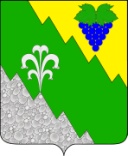 АДМИНИСТРАЦИЯ НИЖНЕБАКАНСКОГО СЕЛЬСКОГО ПОСЕЛЕНИЯ КРЫМСКОГО РАЙОНА ПОСТАНОВЛЕНИЕот  20.04.2018	        № 37станица НижнебаканскаяО комиссии по соблюдению требований к служебному поведению муниципальных служащих и урегулированию конфликта интересовРассмотрев требования и обоснования, изложенные в протесте Крымской межрайонной прокуратуры от  12 марта 2018 года № 7-02-2018/781 на постановление от  02 декабря 2015 года № 35 (в редакции постановления от 07 мая 2016 №73)  «О комиссии по соблюдению требований к служебному поведению муниципальных служащих и урегулированию конфликта интересов», в соответствии с Федеральным законом "О противодействии коррупции", Указом Президента Российской Федерации от 1 июля  № 821 "О комиссиях по соблюдению требований к служебному поведению федеральных государственных служащих и урегулированию конфликта интересов", Указом Президента Российской Федерации от 02 апреля 2013 года № 309 "О мерах по реализации отдельных положений Федерального закона «О противодействии коррупции»,  Указом Президента  Российской Федерации от 23 июня  № 453 «О внесении изменений в некоторые акты Президента Российской Федерации по вопросам противодействия коррупции», Указом Президента Российской Федерации от 8 марта  № 120 «О некоторых вопросах противодействия коррупции», Указом Президента Российской Федерации от 22 декабря  № 650 «О порядке сообщения лицами, замещающими отдельные государственные должности Российской Федерации, должности федеральной государственной службы, и иными лицами о возникновении личной заинтересованности при исполнении должностных обязанностей, которая приводит или может привести к конфликту интересов, и о внесении изменений в некоторые акты Президента Российской Федерации, Указом Президента Российской Федерации от 19 сентября  № 431 «О внесении изменений в некоторые акты Президента Российской Федерации в целях усиления контроля за соблюдением законодательства о противодействии коррупции»,   постановляю:1.Удовлетворить протест Крымской межрайонной прокуратуры от  12 марта 2018 года № 7-02-2018/781  на постановление от  02 декабря 2015 года № 35 (в редакции постановления от 07 мая 2016 №73)  «О комиссии по соблюдению требований к служебному поведению муниципальных служащих и урегулированию конфликта интересов».2. Утвердить прилагаемое Положение о комиссии по соблюдению требований к служебному поведению муниципальных служащих Нижнебаканского сельского поселения и урегулированию конфликта интересов в новой редакции.3. Постановление администрации Нижнебаканского сельского поселения  от   02 декабря 2015 года № 35   «Об утверждении  Положения о комиссии  по соблюдению требований к служебному поведению муниципальных служащих Нижнебаканского сельского поселения  и урегулированию конфликта интересов, постановление администрации Нижнебаканского сельского поселения «О внесении изменений в  постановление администрации   Нижнебаканского сельского поселения     от 02 декабря 2015 года № 35» от 07 мая 2016 года  №73 считать утратившими силу.                                                                                                                                                                                                                                                                                                                                                                                                                                                                                                                                                                                                                                                                	4. Специалисту 1 категории администрации Нижнебаканского сельского поселения Крымского района Ахрютиной Н.Г. обнародовать настоящее постановление и разместить настоящее постановление на официальном сайте администрации Нижнебаканского сельского поселения Крымского района в сети Интернет.	5. Контроль за выполнением настоящего постановления возложить на  заместителя главы администрации Нижнебаканского сельского поселения Крымского района.  5. Настоящее постановление вступает в силу со дня его обнародования.Глава Нижнебаканского сельского поселения Крымского района                                                       И.И.ГернешийПриложение № 1к постановлению администрацииНижнебаканского сельского поселения Крымского районаот  20.04.2018 года  №37ПОЛОЖЕНИЕо комиссии по соблюдению требований к служебному поведениюмуниципальных служащих Нижнебаканского сельского поселения      и урегулированию конфликта интересов1. Настоящим Положением определяется порядок формирования и деятельности комиссии по соблюдению требований к служебному поведению муниципальных служащих Нижнебаканского сельского поселения и урегулированию конфликта интересов (далее именуется - комиссия), в соответствии с Федеральным законом от 25 декабря 2008 года № 273-ФЗ "О противодействии коррупции", Указом Президента Российской Федерации от 1 июля . № 821 "О комиссиях по соблюдению требований к служебному поведению федеральных государственных служащих и урегулированию конфликта интересов", Указом Президента Российской Федерации от 02.04.2013 г. № 309 "О мерах по реализации отдельных положений Федерального закона «О противодействии коррупции»,  Указом Президента  Российской Федерации от 23 июня . № 453 «О внесении изменений в некоторые акты Президента Российской Федерации по вопросам противодействия коррупции», Указом Президента Российской Федерации от 8 марта . № 120 «О некоторых вопросах противодействия коррупции», Указом Президента Российской Федерации от 22 декабря . № 650 «О порядке сообщения лицами, замещающими отдельные государственные должности Российской Федерации, должности федеральной государственной службы, и иными лицами о возникновении личной заинтересованности при исполнении должностных обязанностей, которая приводит или может привести к конфликту интересов, и о внесении изменений в некоторые акты Президента Российской Федерации, Указом Президента Российской Федерации от 19 сентября . № 431 «О внесении изменений в некоторые акты Президента Российской Федерации.2. Комиссия в своей деятельности руководствуется Конституцией Российской Федерации, федеральными конституционными законами, федеральными законами, актами Президента Российской Федерации и Правительства Российской Федерации, Уставом, настоящим Положением.3. Основной задачей комиссии является содействие органам местного самоуправления Нижнебаканского сельского поселения:1) в обеспечении соблюдения муниципальными служащими Нижнебаканского сельского поселения (далее именуются - муниципальные служащие) ограничений и запретов, требований о предотвращении или урегулировании конфликта интересов, а также в обеспечении исполнения ими обязанностей, установленных Федеральным законом от 25 декабря . № 273-ФЗ "О противодействии коррупции", другими федеральными законами (далее именуются - требования к служебному поведению и  требования об урегулировании конфликта интересов);2)   в осуществлении мер по профилактике и предупреждению коррупции.4. Комиссия, образованная в Нижнебаканском сельском поселении, рассматривает вопросы, связанные с соблюдением требований к служебному поведению и урегулированию конфликта интересов, в отношении:- лиц, замещающих должности муниципальной службы Нижнебаканского сельского поселения;-  лиц, замещающих должности в органе местного самоуправления, не отнесенные к должностям муниципальной службы5. Вопросы, связанные с соблюдением требований к служебному поведению и требований об урегулировании конфликта интересов, в отношении муниципальных служащих, замещающих иные должности муниципальной службы (далее именуется - муниципальная служба) в органах местного самоуправления Нижнебаканского сельского поселения, рассматриваются комиссией. Порядок формирования и деятельности комиссии, а также ее состав определяются Главой Нижнебаканского сельского поселения в соответствии с настоящим Положением.6. Комиссия образуется постановлением администрации Нижнебаканского сельского поселения. Указанным актом утверждаются состав комиссии и порядок ее работы.7. Комиссия состоит из председателя комиссии, его заместителя, назначаемого Главой Нижнебаканского сельского поселения из числа членов комиссии, замещающих должности муниципальной службы в Нижнебаканском сельском поселении, секретаря и членов комиссии. Все члены комиссии при принятии решений обладают равными правами. В отсутствие председателя комиссии его обязанности исполняет заместитель председателя комиссии.8. В состав комиссии входят: - Глава Нижнебаканского сельского поселения, (председатель комиссии);  - представитель (представители) научных организаций и образовательных учреждений среднего, высшего и дополнительного профессионального образования;- специалист администрации (секретарь комиссии);члены комиссии: специалист 1 категории администрации Нижнебаканского сельского поселения (зам.председателя)депутаты Совета депутатов Нижнебаканского сельского поселения (по согласованию)9. Глава Нижнебаканского сельского поселения может принять решение о включении в состав комиссии:1) представителя Совета депутатов Нижнебаканского сельского поселения (по согласованию);2) представителя общественной организации ветеранов (пенсионеров) войны, труда, Вооружённых сил и правоохранительных органов Нижнебаканского сельского поселения; 10. Число членов комиссии, не замещающих должности муниципальной службы в органах местного самоуправления, должно составлять не менее одной четверти от общего числа членов комиссии.11. Состав комиссии формируется таким образом, чтобы исключить возможность возникновения конфликта интересов, который мог бы повлиять на принимаемые комиссией решения.12. В заседаниях комиссии с правом совещательного голоса участвуют:1) непосредственный руководитель муниципального служащего, в отношении которого комиссией рассматривается вопрос о соблюдении требований к служебному поведению и  требований об урегулировании конфликта интересов;2) лица, замещающие должности муниципальной службы в администрации Нижнебаканского сельского поселения; специалисты, которые могут дать пояснения по вопросам муниципальной службы и вопросам, рассматриваемым комиссией; должностные лица органов местного самоуправления Нижнебаканского сельского поселения; представители заинтересованных организаций; представитель муниципального служащего, в отношении которого комиссией рассматривается вопрос о соблюдении требований к служебному поведению и  требований об урегулировании конфликта интересов, - по решению председателя комиссии, принимаемому в каждом конкретном случае отдельно не менее, чем за три дня до заседания комиссии на основании ходатайства муниципального служащего, в отношении которого комиссией рассматривается этот вопрос, или любого члена комиссии.13. Заседание комиссии считается правомочным, если на нем присутствует не менее двух третей от общего числа членов комиссии. Проведение заседаний с участием только членов комиссии, замещающих должности муниципальной службы в органах местного самоуправления Нижнебаканского сельского поселения, недопустимо.14. При возникновении прямой или косвенной личной заинтересованности члена комиссии, которая может привести к конфликту интересов при рассмотрении вопроса, включенного в повестку дня заседания комиссии, он обязан до начала заседания заявить об этом. В таком случае соответствующий член комиссии не принимает участия в рассмотрении указанного вопроса.15. Основаниями для проведения заседания комиссии являются:1) представление Главой Нижнебаканского сельского поселения материалов проверки, свидетельствующих:- о представлении муниципальным служащим недостоверных или неполных сведений о доходах, об имуществе и обязательствах имущественного характера своих, а также сведений о доходах, об имуществе и обязательствах имущественного характера своей супруги (супруга) и несовершеннолетних детей;- о несоблюдении муниципальным служащим требований к служебному поведению и требований об урегулировании конфликта интересов;2) поступившее в администрацию Нижнебаканского сельского поселения, ответственному за работу по профилактике коррупционных и иных правонарушений, в установленном порядке:- обращение гражданина, замещавшего должность муниципальной службы, включенную в перечень должностей, в наибольшей степени подверженных риску коррупции, Нижнебаканского сельского поселения, о даче согласия на замещение должности в коммерческой или некоммерческой организации либо на выполнение работы на условиях гражданско-правового договора в коммерческой или некоммерческой организации, если отдельные функции по государственному управлению этой организацией входили в его должностные (служебные) обязанности, до истечения двух лет со дня увольнения с муниципальной службы;- заявление муниципального служащего о невозможности по объективным причинам представить сведения о доходах, об имуществе и обязательствах имущественного характера своих супруги (супруга) и несовершеннолетних детей;- заявление муниципального служащего о невозможности выполнить требования Федерального закона от 7 мая . № 79-ФЗ «О запрете отдельным категориям лиц открывать и иметь счета (вклады), хранить наличные денежные средства и ценности в иностранных банках, расположенных за пределами территории Российской Федерации, владеть и (или) пользоваться иностранными финансовыми инструментами» (далее-Федеральный закон «О запрете отдельным категориям лиц открывать и иметь счета (вклады), хранить наличные денежные средства и ценности в иностранных банках, расположенных за пределами территории Российской Федерации, владеть и (или) пользоваться иностранными финансовыми инструментами») в связи с арестом, запретом распоряжаться, наложенными компетентными органами иностранного государства в соответствии с законодательством данного иностранного государства, на территории которого находятся счета (вклады), осуществляется хранение наличных денежных средств и ценностей в иностранном банке и (или) имеются иностранные финансовые инструменты, или в связи с иными обстоятельствами, не зависящими от его воли или воли его супруги (супруга) и несовершеннолетних детей;-уведомление муниципального служащего о возникновении личной заинтересованности при исполнении должностных обязанностей, которая приводит или может привести к конфликту интересов;3) представление руководителем органа местного самоуправления Нижнебаканского сельского поселения или любого члена комиссии, касающееся обеспечения соблюдения муниципальным служащим требований к служебному поведению и требований об урегулировании конфликта интересов либо осуществления в муниципальном органе мер по предупреждению коррупции.4) представление руководителем органа местного самоуправления Нижнебаканского сельского поселения материалов проверки, свидетельствующих о представлении муниципальным служащим недостоверных или неполных сведений, предусмотренных  частью 1 статьи 3 Федерального закона от 3 декабря . № 230-ФЗ "О контроле за соответствием расходов лиц, замещающих государственные должности, и иных лиц их доходам" (далее - Федеральный закон "О контроле за соответствием расходов лиц, замещающих государственные должности, и иных лиц их доходам"). 5) поступившее в соответствии с частью 4 статьи 12 Федерального закона от 25 декабря . № 273-ФЗ "О противодействии коррупции" и статьей 64.1 Трудового кодекса Российской Федерации в орган местного самоуправления уведомление коммерческой или некоммерческой организации о заключении с гражданином, замещавшим должность муниципальной службы в органе местного самоуправления, трудового или гражданско-правового договора на выполнение работ (оказание услуг), если отдельные функции  управления данной организацией входили в его должностные (служебные) обязанности, исполняемые во время замещения должности в  органе местного самоуправления, при условии, что указанному гражданину Комиссией ранее было отказано во вступлении в трудовые и гражданско-правовые отношения с данной организацией или, что вопрос о даче согласия такому гражданину на замещение им должности в коммерческой или некоммерческой организации либо на выполнение им работы на условиях гражданско-правового договора в коммерческой или некоммерческой организации Комиссией не рассматривался. 16. Комиссия не рассматривает сообщения о преступлениях и административных правонарушениях, а также анонимные обращения, не проводит проверки по фактам нарушения служебной дисциплины.          16.1. Обращение, указанное в абзаце втором подпункта "2" пункта 15 настоящего Положения, подается гражданином, замещавшим должность муниципальной службы, в подразделение кадровой службы органа местного самоуправления по профилактике коррупционных и иных правонарушений. В обращении указываются: фамилия, имя, отчество гражданина, дата его рождения, адрес места жительства, замещаемые должности в течение последних двух лет до дня увольнения с муниципальной службы, наименование, местонахождение коммерческой или некоммерческой организации, характер ее деятельности, должностные (служебные) обязанности, исполняемые гражданином во время замещения им должности муниципальной службы, функции по государственному управлению в отношении коммерческой или некоммерческой организации, вид договора (трудовой или гражданско-правовой), предполагаемый срок его действия, сумма оплаты за выполнение (оказание) по договору работ (услуг). В подразделении кадровой службы органа местного самоуправления по профилактике коррупционных и иных правонарушений осуществляется рассмотрение обращения, по результатам которого подготавливается мотивированное заключение по существу обращения с учетом требований статьи 12 Федерального закона от 25 декабря . № 273-ФЗ "О противодействии коррупции".          16.2. Обращение, указанное в абзаце втором подпункта "2" пункта 15 настоящего Положения, может быть подано муниципальным служащим, планирующим свое увольнение с муниципальной службы, и подлежит рассмотрению комиссией в соответствии с настоящим Положением.        16.3. Уведомление, указанное в подпункте "5" пункта 15 настоящего Положения, рассматривается кадровой службой   органа местного самоуправления по профилактике коррупционных и иных правонарушений, которое осуществляет подготовку мотивированного заключения о соблюдении гражданином, замещавшим должность муниципальной службы, требований статьи 12 Федерального закона от 25 декабря . № 273-ФЗ "О противодействии коррупции".           16.4. Уведомление, указанное в абзаце пятом подпункта «2» пункта 15 настоящего Положения, рассматривается кадровой службой органа местного самоуправления.          16.5. При подготовке мотивированного заключения по результатам рассмотрения обращения, указанного в абзаце втором подпункта «2» пункта 15 настоящего Положения, или уведомлений, указанных в абзаце пятом подпункта «2» и подпункте «5» пункта 15 настоящего Положения, должностные лица кадровой службы органа местного самоуправления, либо кадровой службы структурного подразделения органа местного самоуправления имеют право проводить собеседование с муниципальным служащим, представившим обращение или уведомление, получать от него письменные пояснения, а руководитель органа местного самоуправления, либо руководитель структурного подразделения органа местного самоуправления или его заместитель, специально на то уполномоченный, может направлять в установленном порядке запросы в государственные органы, органы местного самоуправления и заинтересованные организации. Обращение или уведомление, а также заключение и другие материалы в течение семи рабочих дней со дня поступления обращения или уведомления представляются председателю комиссии. В случае направления запросов обращение или уведомление, а также заключение и другие материалы представляются председателю комиссии в течение 45 дней со дня поступления обращения или уведомления. Указанный срок может быть продлен, но не более, чем на 30 дней.         16.6. Мотивированные заключения, предусмотренные пунктами 16.1, 16.3 и 16.4 настоящего Положения, должны содержать:         1)  информацию, изложенную в обращениях или уведомлениях, указанных в абзацах втором и пятом подпункта «2» и подпункта  «5» пункта 15 настоящего Положения;         2) информацию, полученную от государственных органов и заинтересованных организаций на основании запросов;         3)  мотивированный вывод по результатам предварительного рассмотрения обращений и уведомлений, указанных в абзацах втором и пятом подпункта «2» и подпункте «5» пункта 15 настоящего Положения, а также рекомендации для принятия одного из решений в соответствии с пунктами 23, 24.3, 25.1 настоящего Положения или иного решения.17. Председатель комиссии при поступлении к нему в установленном порядке информации, содержащей основания для проведения заседания Комиссии:1) в 10-дневный срок назначает дату заседания комиссии. При этом дата заседания комиссии не может быть назначена позднее 20 дней со дня поступления указанной информации за исключением случаев, предусмотренных пунктами 17.1 и 17.2 настоящего Положения;2) организует ознакомление муниципального служащего, в отношении которого комиссией рассматривается вопрос о соблюдении требований к служебному поведению и требований об урегулировании конфликта интересов, его представителя, членов комиссии и других лиц, участвующих в заседании комиссии, с информацией, поступившей в администрацию  Нижнебаканского сельского поселения либо должностному лицу, ответственному за работу по профилактике коррупционных и иных правонарушений, и с результатами ее проверки;3) рассматривает ходатайства о приглашении на заседание комиссии лиц, указанных в подпункте 2 пункта 12 настоящего Положения, принимает решение об их удовлетворении (об отказе в удовлетворении) и о рассмотрении (об отказе в рассмотрении) в ходе заседания комиссии дополнительных материалов.          17.1. Заседание комиссии по рассмотрению заявлений, указанных в абзацах третьем и четвертом настоящего Положения, как правило, проводится не позднее одного месяца со дня истечения срока, установленного для представления сведений о доходах, об имуществе и обязательствах имущественного характера.17.2. Уведомление, указанное в подпункте "5" пункта 15 настоящего Положения, как правило, рассматривается на очередном (плановом) заседании комиссии.          18. Заседание комиссии проводится, как правило, в присутствии муниципального служащего, в отношении которого рассматривается вопрос о соблюдении требований к служебному поведению и (или) требований об урегулировании конфликта интересов, или гражданина, замещавшего должность муниципальной службы в государственном органе. О намерении лично присутствовать на заседании комиссии муниципальный служащий или гражданин указывает в обращении, заявлении или уведомлении, представляемых в соответствии с подпунктом «2» пункта 15 настоящего Положения.         18.1. Заседания комиссии могут проводиться в отсутствие муниципального служащего или гражданина в случае:          1)  если в обращении, заявлении или уведомлении, предусмотренных подпунктом «2» пункта 15 настоящего Положения, не содержится указания о намерении муниципального служащего или гражданина лично присутствовать на заседании комиссии;          2) если муниципальный служащий или гражданин, намеревающиеся лично присутствовать на заседании комиссии и надлежащим образом извещенные о времени и месте его проведения, не явились на заседание комиссии;19. На заседании комиссии заслушиваются пояснения муниципального служащего или гражданина, замещавшего должность муниципальной службы   (с их согласия), и иных лиц, рассматриваются материалы по существу вынесенных на данное заседание вопросов, а также дополнительные материалы.20. Члены комиссии и лица, участвовавшие в ее заседании, не вправе разглашать сведения, ставшие им известными в ходе работы комиссии.21. По итогам рассмотрения вопроса, указанного в абзаце втором подпункта 1 пункта 15 настоящего Положения, комиссия принимает одно из следующих решений:1) установить, что сведения, представленные муниципальным служащим, являются достоверными и полными;2) установить, что сведения, представленные муниципальным служащим, являются недостоверными и  неполными. В этом случае комиссия рекомендует Главе Нижнебаканского сельского поселения применить к муниципальному служащему конкретную меру ответственности.22. По итогам рассмотрения вопроса, указанного в абзаце третьем подпункта 1 пункта 15 настоящего Положения, комиссия принимает одно из следующих решений:1) установить, что муниципальный служащий соблюдал требования к служебному поведению и требования об урегулировании конфликт интересов;2) установить, что муниципальный служащий не соблюдал требования к служебному поведению и  требования об урегулировании конфликта интересов. В этом случае комиссия рекомендует Главе Нижнебаканского сельского поселения указать муниципальному служащему на недопустимость нарушения требований к служебному поведению и требований об урегулировании конфликта интересов либо применить к муниципальному служащему конкретную меру ответственности.23. По итогам рассмотрения вопроса, указанного в абзаце втором подпункта 2 пункта 15 настоящего Положения, комиссия принимает одно из следующих решений:1)дать гражданину согласие на замещение должности в коммерческой или некоммерческой организации либо на выполнение работы на условиях гражданско-правового договора в коммерческой или некоммерческой организации, если отдельные функции по государственному управлению этой организацией входили в его должностные (служебные) обязанности;2) отказать гражданину в замещении должности в коммерческой или некоммерческой организации либо на выполнении работы на условиях гражданско-правового договора в коммерческой или некоммерческой организации, если отдельные функции по государственному управлению этой организацией входили в его должностные (служебные) обязанности, и мотивировать свой отказ.24. По итогам рассмотрения вопроса, указанного в абзаце третьем подпункта 2 пункта 15 настоящего Положения, комиссия принимает одно из следующих решений:1) признать, что причина непредставления муниципальным служащим сведений о доходах, об имуществе и обязательствах имущественного характера своих супруга (супруги) и несовершеннолетних детей является уважительной;2) признать, что причина непредставления муниципальным служащим сведений о доходах, об имуществе и обязательствах имущественного характера своих супруга (супруги) и несовершеннолетних детей не является уважительной. В этом случае комиссия рекомендует муниципальному служащему принять меры по представлению указанных сведений;3) признать, что причина непредставления муниципальным служащим сведений о доходах, об имуществе и обязательствах имущественного характера своих супруга (супруги) и несовершеннолетних детей необъективна и является способом уклонения от представления указанных сведений. В этом случае комиссия рекомендует Главе Нижнебаканского сельского поселения  применить к служащему конкретную меру ответственности.24.1. По итогам рассмотрения вопроса, указанного в подпункте 4 пункта 15 настоящего Положения, комиссия принимает одно из следующих решений:1) признать, что сведения, представленные муниципальным служащим в соответствии с частью 1 статьи 3 Федерального закона "О контроле за соответствием расходов лиц, замещающих государственные должности, и иных лиц их доходам", являются достоверными и полными;2) признать, что сведения, представленные муниципальным служащим в соответствии с частью 1 статьи 3 Федерального закона "О контроле за соответствием расходов лиц, замещающих государственные должности, и иных лиц их доходам", являются недостоверными и неполными. В этом случае комиссия рекомендует руководителю органа местного самоуправления Нижнебаканского сельского поселения применить к муниципальному служащему конкретную меру ответственности и направить материалы, полученные в результате осуществления контроля за расходами, в органы прокуратуры и иные государственные органы в соответствии с их компетенцией.24.2. По итогам рассмотрения вопроса, указанного в абзаце четвертом подпункта «2» пункта 15 настоящего Положения, комиссия принимает одно из следующих решений:1) признать, что обстоятельства, препятствующие выполнению требований Федерального закона «О запрете отдельным категориям лиц открывать и иметь счета (вклады), хранить наличные денежные средства и ценности в иностранных банках, расположенных за пределами территории Российской Федерации, владеть и (или) пользоваться иностранными финансовыми инструментами, являются объективными и уважительными;2) признать, что обстоятельства, препятствующие выполнению требований Федерального закона «О запрете отдельным категориям лиц открывать и иметь счета (вклады), хранить наличные денежные средства и ценности в иностранных банках, расположенных за пределами территории Российской Федерации, владеть и (или) пользоваться иностранными финансовыми инструментами», не являются объективными и уважительными. В этом случае комиссия рекомендует руководителю органа местного самоуправления применить к муниципальному служащему конкретную меру ответственности.24.3. По итогам рассмотрения вопроса, указанного в абзаце пятом подпункта «2» пункта 15 настоящего Положения, комиссия принимает одно из следующих решений:1)признать, что при исполнении муниципальным служащим должностных обязанностей конфликт интересов отсутствует;2)признать, что при исполнении муниципальным служащим должностных обязанностей личная заинтересованность приводит или может привести к конфликту интересов. В этом случае комиссия рекомендует муниципальному служащему и (или) руководителю органа местного самоуправления принять меры по урегулированию конфликта интересов или по недопущению его возникновения;3) признать, что муниципальный служащий не соблюдал требования об урегулировании конфликта интересов. В этом случае комиссия рекомендует руководителю органа местного самоуправления применить к муниципальному служащему конкретную меру ответственности. 25. По итогам рассмотрения вопросов, указанных в подпунктах "1", "2", "4" и "5" пункта 15 настоящего Положения, и при наличии к тому оснований комиссия может принять иное решение, чем это предусмотрено пунктами 21 – 24, 24.1 – 24.3 и 25.1  настоящего Положения. Основания и мотивы принятия такого решения должны быть отражены в протоколе заседания комиссии.          25.1. По итогам рассмотрения вопроса, указанного в подпункте "5" пункта 15 настоящего Положения, комиссия принимает в отношении гражданина, замещавшего должность муниципальной службы, одно из следующих решений:	а) дать согласие на замещение им должности в коммерческой или некоммерческой организации либо на выполнение работы на условиях гражданско-правового договора в коммерческой или некоммерческой организации, если отдельные функции по государственному управлению этой организацией входили в его должностные (служебные) обязанности;	б) установить, что замещение им на условиях трудового договора должности в коммерческой или некоммерческой организации и (или) выполнение в коммерческой или некоммерческой организации работ (оказание услуг) нарушают требования статьи 12 Федерального закона от 25 декабря . № 273-ФЗ "О противодействии коррупции". В этом случае комиссия рекомендует руководителю органа местного самоуправления проинформировать об указанных обстоятельствах органы прокуратуры и уведомившую организацию.26. По итогам рассмотрения вопроса, предусмотренного подпунктом 3 пункта 15 настоящего Положения, комиссия принимает соответствующее решение.27. Для исполнения решения комиссии могут быть подготовлены проекты правовых актов, решений или поручений, которые в установленном порядке представляются на рассмотрение Главе Нижнебаканского сельского поселения.28. Решения комиссии по вопросам, указанным в пункте 15 настоящего Положения, принимаются тайным голосованием (если комиссия не примет иное решение) простым большинством голосов присутствующих на заседании членов комиссии.29. Решения комиссии оформляются протоколами, которые подписывают члены комиссии, принимавшие участие в ее заседании. Решения комиссии, за исключением решения, принимаемого по итогам рассмотрения вопроса, указанного в абзаце втором подпункта 2 пункта 15 настоящего Положения, для Главы Нижнебаканского сельского поселения  носят рекомендательный характер. Решение, принимаемое по итогам рассмотрения вопроса, указанного в абзаце втором подпункта 2 пункта 15 настоящего Положения, носят обязательный характер.30. В протоколе заседания комиссии указываются:1) дата заседания комиссии, фамилии, имена, отчества членов комиссии и других лиц, присутствующих на заседании;2) формулировка каждого из рассматриваемых на заседании комиссии вопросов с указанием фамилии, имени, отчества, должности муниципального служащего, в отношении которого рассматривается вопрос о соблюдении требований к служебному поведению и требований об урегулировании конфликта интересов;3) предъявляемые к муниципальному служащему претензии, материалы, на которых они основываются;4) содержание пояснений муниципального служащего и других лиц по существу предъявляемых претензий;5) фамилии, имена, отчества выступивших на заседании лиц и краткое изложение их выступлений;6) источник информации, содержащей основания для проведения заседания комиссии, дата поступления информации в администрацию Нижнебаканского сельского поселения;7) другие сведения;8) результаты голосования;9) решение и обоснование его принятия.31. Член комиссии, не согласный с ее решением, вправе в письменной форме изложить свое мнение, которое подлежит обязательному приобщению к протоколу заседания Комиссии и с которым должен быть ознакомлен муниципальный служащий.32. Копии протокола заседания комиссии в 3-дневный срок со дня заседания направляются Главе Нижнебаканского сельского поселения, полностью или в виде выписки из него - муниципальному служащему, а также по решению комиссии - иным заинтересованным лицам.33. Глава Нижнебаканского сельского поселения обязан рассмотреть протокол заседания комиссии и учесть в пределах своей компетенции, содержащиеся в нем рекомендации при принятии решения о применении к муниципальному служащему мер ответственности, предусмотренных действующим законодательством, а также по иным вопросам организации противодействия коррупции. О рассмотрении рекомендаций комиссии и принятом решении Глава Нижнебаканского сельского поселения в письменной форме уведомляет комиссию в месячный срок со дня поступления к нему протокола заседания комиссии. Решение оглашается на ближайшем заседании комиссии и принимается к сведению без обсуждения.34. В случае установления комиссией признаков дисциплинарного проступка в действиях (бездействии) муниципального служащего информация об этом представляется Главе Нижнебаканского сельского поселения для решения вопроса о применении к муниципальному служащему мер ответственности, предусмотренных действующим законодательством.35. В случае установления комиссией факта совершения муниципальным служащим действия (факта бездействия), содержащего признаки административного правонарушения или состава преступления, председатель комиссии обязан передать информацию о совершении указанного действия (бездействии) и подтверждающие такой факт документы в правоохранительные органы в 3-дневный срок, а при необходимости - немедленно.36. Копия протокола заседания комиссии или выписка из него приобщается к личному делу муниципального служащего, в отношении которого рассмотрен вопрос о соблюдении требований к служебному поведению и  требований об урегулировании конфликта интересов.36.1. Выписка из решения комиссии, заверенная подписью секретаря комиссии и печатью органа местного самоуправления, вручается гражданину, замещавшему должность муниципальной службы, в отношении которого рассматривался вопрос, указанный в абзаце втором подпункта "2" пункта 15 настоящего Положения, под роспись или направляется заказным письмом с уведомлением по указанному им в обращении адресу не позднее одного рабочего дня, следующего за днем проведения соответствующего заседания комиссии.37. Организационно-техническое и документационное обеспечение деятельности комиссии, а также информирование членов комиссии о вопросах, включенных в повестку дня, о дате, времени и месте проведения заседания, ознакомление членов комиссии с материалами, представляемыми для обсуждения на заседании комиссии, возлагается на секретаря комиссии. Приложение № 2к постановлению администрацииНижнебаканского сельского поселения Крымского района от 20.04.2018 года № 37Составкомиссии по соблюдению требований к служебному поведению муниципальных служащих администрации Нижнебаканского сельского поселения Крымского района и урегулированию конфликта интересовГернеший Иван Иванович               - глава Нижнебаканского                          сельского  поселения  Крымского района,         председатель    комиссии;Ахрютина Надежда Геннадиевна     - специалист 1 категории                                                                 администрации  Нижнебаканского                                                                  сельского   поселения  Крымского района,                                                              секретарь комиссии;                                           Члены комиссии:Специалист 1 категории администрацииНижнебаканского сельского поселения                                    Н.Г.АхрютинаПриложение № 3к постановлению администрацииНижнебаканского сельского поселения Крымского района от 20.04.2018 года № 37Бланкписьма Комиссии по соблюдению требований к служебному поведению муниципальных служащих администрации Нижнебаканского сельского поселения Крымского района и урегулированию конфликта интересовКОМИССИЯПО СОБЛЮДЕНИЮ ТРЕБОВАНИЙК  СЛУЖЕБНОМУ ПОВЕДЕНИЮМУНИЦИПАЛЬНЫХ СЛУЖАЩИХАДМИНИСТРАЦИИ НИЖНЕБАКАНСКОГО СЕЛЬСКОГОПОСЕЛЕНИЯ КРЫМСКОГО РАЙОНА ИУРЕГУЛИРОВАНИЮ КОНФЛИКТА ИНТЕРЕСОВ 353355 ст.Нижнебаканская ул.Шевченко,2Крымского районафакс: (861-31) 2-81-60e-mail: bakansp@.mail.ru______________________№__________________На № _____________________ от _________________Глава Нижнебаканского сельского поселения Крымского района 			                 И.И.ГернешийКорниенко Оксана Валерьевна              -главный специалист администрации Нижнебаканского сельского поселения Крымского районаМироненко Татьяна Андреевна-Специалист 2 категории администрации Нижнебаканского сельского поселения Крымского района Каштанова Валентина Владимировна-Специалист 2 категории администрации Нижнебаканского сельского поселения Крымского района 